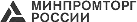 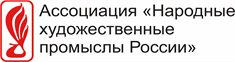 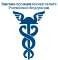 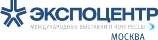 XXXI Выставка-ярмарканародных художественных промыслов России«ЛАДЬЯ. Весенняя фантазия-2022»ПОСТ-РЕЛИЗВ целях поддержки отечественных производителей и продвижения продукции промыслов на российском и зарубежном рынках, совершенствования художественного уровня и мастерства, повышения квалификации специалистов отрасли, популяризации народного искусства Ассоциацией «Народные художественные промыслы России» со 2 по 6 марта 2022 года в ЦВК «Экспоцентр» проведена Выставка-ярмарка народных художественных промыслов «ЛАДЬЯ. Весенняя фантазия-2022», которая состоялась при соблюдении всех необходимых мер безопасности по предупреждению распространения коронавирусной инфекции (COVID-19).Выставка организована Ассоциацией «Народные художественные промыслы России» при поддержке Министерства промышленности и торговли Российской Федерации и Торгово-промышленной палаты Российской Федерации.Соорганизатор выставки – АО «ЭКСПОЦЕНТР».Генеральный спонсор выставки – ПАО «Транснефть».«ЛАДЬЯ» – единственный выставочный проект России, который представляет весь спектр народного искусства в стране. Ежегодно Выставка признается социально значимой и пользуется огромной популярностью у москвичей и гостей столицы.На площади более 10 тыс.кв.м были представлены все 14 видов народных промыслов, в том числе всемирно известные центры народного искусства: Федоскино, Палех, Холуй, Кубачи, Жостово, Хохлома, Ростовская финифть, Гжель, Кадомский вениз, Вологодское, Елецкое и Михайловское кружево, Торжокские золотошвеи, и многие-многие другие.Свою лучшую продукцию на весенней Выставке-ярмарке представили более 700 участников – организаций промыслов, мастеров и художников, ремесленников и творческих объединений из 57 регионов России, а также гости выставки – участники из 3 стран Ближнего Зарубежья – Беларуси, Казахстана и Узбекистана. Благодаря содействию Департамента инвестиционной политики и развития малого и среднего предпринимательства Минэкономразвития России и центров «Мой бизнес», функционирующих в рамках реализации национального проекта «Малое и среднее предпринимательство и поддержка индивидуальной предпринимательской инициативы» регионы смогли представить свои коллективные экспозиции. Самый представительный коллективный стенд народных промыслов и ремесел представила Московская область, получившая Гран-при конкурсной программы выставки. По уже сложившейся традиции в рамках стенда Московской области в выставке приняла участие региональная Ассоциация «Союз Гжельских Мастеров», объединяющая большинство гжельских художников, ремесленников мастеров, а также 25 малых предприятий, работающих в сфере народных художественных промыслов. «ЛАДЬЯ» позволила объединить усилия и создать дополнительные возможности для поддержки и развития отрасли народных промыслов в это непростое время, когда из-за пандемии коронавирусной инфекции, вызвавшей серьёзные проблемы во всех сферах бизнеса, организации народных промыслов оказались наиболее пострадавшей отраслью российской экономики.Выставка стала не только творческой лабораторией, авторитетной профессиональной площадкой, но и коммуникационной средой для развития деловой активности участников и гостей выставки – диалога, дискуссий, обмена опытом, погружения в проблематику развития отрасли. Гости мероприятия смогли увидеть собранную вместе богатейшую палитру народных художественных промыслов со всей России, оценить новые возможности и векторы развития отрасли, познакомиться с новинками, найти новых клиентов и наладить новые партнёрские отношения.По уже сложившейся традиции на выставке был представлен коллективный стенд мастеров    и    ремесленников     интернет-платформы «Ярмарка     мастеров» (livemaster.ru). Совместный проект, направленный на увеличение каналов сбыта продукции представителей отрасли народных художественных промыслов, – мероприятие, реализуемое в рамках подписанного соглашения о сотрудничестве между Ассоциацией «Народные художественные промыслы России» и интернет платформой «Ярмарка мастеров».В рамках выставки-ярмарки «Ладья. Весенняя фантазия – 2022» была организована обширная деловая программа.В день открытия состоялся круглый стол на тему «Перспективы сохранения и развития народных художественных промыслов в Российской Федерации». Мероприятие проводилось с целью формирования общественно-экспертного мнения о текущем состоянии сферы народных художественных промыслов. В дискуссии приняли участие руководители ведущих предприятий НХП из регионов России, искусствоведы и художники.Школа экспорта РЭЦ 3 марта в рамках выставки провела первый мастер-класс, посвященный участию женщин в переговорах с иностранными покупателями. Участницы получили базовые навыки ведения переговоров с деловыми партнерами из других культур.Также индивидуальные консультации эксперта в области правовой охраны интеллектуальной собственности получили все желающие экспоненты выставки. «Город мастеров» открыл секреты профессионального мастерства – ведущие художники промыслов и мастера продемонстрировали старинные техники изготовления изделий промыслов: роспись по дереву, ткани и металлу, гончарство, резьба по кости, камню и дереву, лепка игрушки, ковка, кружевоплетение, ювелирное искусство.Для юных посетителей были организованы три зоны с занимательными мастер-классами по различным видам промыслов и ремёсел.Широкая концертная программа прошла на сценическом пространстве выставки. Участие в программе приняли как профессиональные артисты, так и творческие коллективы со всей России, состоялись показы моделей одежды российских дизайнеров.Всё это, как всегда, позволило выставке стать не только рабочей площадкой, которая используется в качестве маркетингового инструмента для создания товаропроводящей сети промыслов, но и масштабным зрелищно-развлекательным мероприятием, адресованным современной аудитории, в том числе, молодёжной и детской.Наиболее полная информация на сайте выставки www.ladya-expo.ru, а также на сайте организатора www.nkhp.ruГЕНЕРАЛЬНЫЙ ПАРТНЕР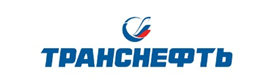 ГЕНЕРАЛЬНЫЕ ИНТЕРНЕТ-ПАРТНЕРЫ ВЫСТАВКИ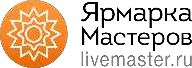 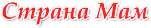 ИНФОРМАЦИОННЫЕ ПАРТНЕРЫ ВЫСТАВКИ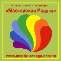 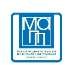 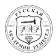 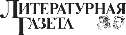 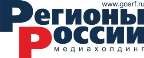 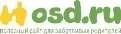 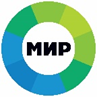 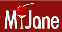 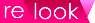 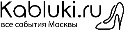 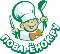 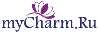 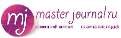 